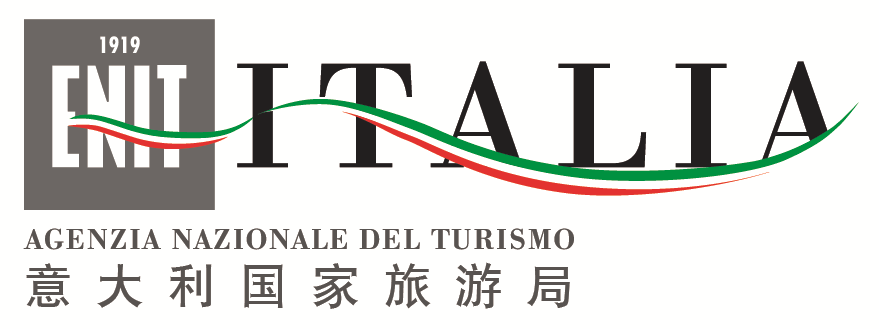 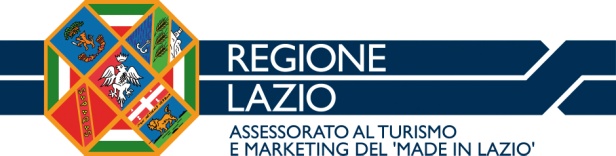 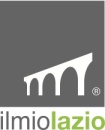        ITALY SYMPOSIUM – T.O. CHINASCHEDA DI ACCREDITAMENTO B2B WORKSHOP    REGINA HOTEL BAGLIONI, 6 GIUGNO 2012 – ORE 9.30 /14.00Via Vittorio Veneto, 72 -  RomaTipo di società:CATENA, ASSOCIAZIONE, CONSORZIOHOTEL *5                               *4numero camere___________ numero posti letti____________	CENTRO CONGRESSI  CAMPEGGIO  VILLAGGIO TURISTICO   AGRITURISMO    CENTRO TERMALE     VILLA, CASTELLO, DIMORA STORICA    AGENZIA VIAGGIO INCOMING                                                Settori Specifici:CONGRESSUALE    VISITE CULTURALI   EVENTI CULTURALI   VIAGGI INCENTIVE   ENOGASTRONOMICO   VACANZE STUDIO/LAVORO          EVENTI SPORTIVI          VACANZA BENESSERE         TOUR PER TERZA ETA’     ITINERARI RELIGIOSI     AGRITURISMO      ALTRO………………………………..      	   Tipo di Cliente: INDIVIDUALE   	 GRUPPO  	 AZIENDA             ALTRO________________________________ALL’INCONTRO SARANNO AMMESSI SOLO ED ESCLUSIVAMENTE GLI OPERATORI APPARTENENTI AI SETTORI DI ATTIVITA’ SOPRA ELENCATI. L’ACCESSO AL WORKSHOP E’ GRATUITO E SUBORDINATO A ESPRESSA CONFERMA DA PARTE DEGLI ORGANIZZATORI.LA SCHEDA DI ADESIONE DOVRA’ ESSERE  INVIATA PER E-MAIL O FAX ENTRO E NON OLTRE IL 31 maggio 2012.   A: REGENT INTERNATIONAL c.a. Carlo Onofaro fax.: 0684460318 – Email: educinaregionelazio@regint.it                                                              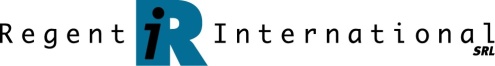 Data			Timbro e Firma	